Zápis ze schůzky Rotary klubu Ostrava dne  5.8.2013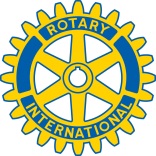 Místo schůzky: 	CLARION Congress Hotel Ostrava, Zkrácená 2703Přítomní: 	(14)  viz. presenční listinaOmluveni:	(13)  Dobiáš, Folprecht, Friedel, Hrček, Káš, Klančík, Krajina, Krišica, Lavchyan, Paiger, 	Urban, Veselý, ZajícNeomluveni:	(0)Hosté:   	(2)  Jan Pešat, Kateřina JandíkováProgram, průběh a závěry ze schůzky: Kvůli osobním problémům se nedostavil L. Friedel, avizovaný moderátor přednášky „Kruhy mužů“. Přednášku nahradila živá, improvizovaná a zaujatá diskuze přítomných k očekávanému tématu.Martin Pešat představil studenty přichystané na zahraniční pobyt: 
Jan Pešat (do Brazílie), Kateřina Jandíková (do Kanady). 
Studenti prezentovali svoje očekávání a svoji připravenost na pobyt v zahraničí v režii Rotary.President seznámil přítomné s obdrženým otevřeným dopisem Alexandry Witkové (účastnice RYLA 2013), ve kterém se kriticky vyjadřuje k omezené funkčnosti a (ne)zájmu o nové členy Rotaract klubu Ostrava City. Plénum přítomných velmi vážně diskutovalo k nutnosti dosažení změny ve fungování patronátního ROTARACT klubu a pověřilo prezidenta klubu L. Ženatého pozváním L. Plačka na schůzku klubu první zářijový termín (2.9.), a odesláním takové odpovědi Alexandře W., aby se u ní zachoval zájem o aktivní vstup do hnutí Rotary a Rotaract.Ve „Stružielce“ nyní žádný pokrok. V záležitosti P. Čichoňové splnil svůj úkol J. Zajíc (podíly nákladů a limity podpory). J.Z. a L.Ž. řeší podání žádosti Nadaci švýcarské banky (?). Švýcarské RC se neozvaly.Miloslav Mužík se stal řádným člen Rotary klubu Ostrava. Klub má nyní celkem 28 řádných členů.Pravidelné pololetní platby za klub do centrály Rotary InternationaI a do Districtu 2240 tento týden uhradí klubový pokladník A. Vojtasík.Zdeněk Michálek upřesnil svůj návrh podpory výstavby zdravotního střediska v Ugandě ( viz. dopis minulý týden) tak, že se nejedná o návrh na klubový projekt, ale o výzvu pro jednotlivé členy klubu, zda projekt podpoří. Plénum přijala tuto výzvu -  každý člen individuálně zváží své možnosti.Na příští schůzku bude zařazena odložená prezentace Libora Friedla „Kruhy mužů 2“. Zdá se, že téma nebylo vyčerpáno a bude ještě co řešit. Plánovaná přednáška Jaroslava Zajíce se odkládá na jiný termín (asi 2.9.).
Příští schůzku 12.8. povede Jaroslav Zajíc a následující schůzku 19.8. buď J. Zajíc nebo M. Pešat (L.Ž. se z obou nejbližších schůzek omlouvá).Zapsal dne 5.8.2013Ivo Franc, sekretář klubuIvo.Franc@rotary2240.org , +420 737 797 1974